
TO CONDUCT THE BUSINESS OF 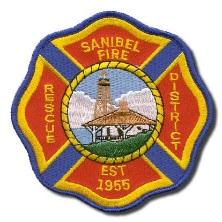 NAME OF BUSINESS, TRADE NAME, D/B/ALOCATION OF BUSINESS MAILING ADDRESS OF BUSINESS TELEPHONE OF BUSINESS WILL THIS BUSINESS BE THE ONLY BUSINESS LOCATED IN THE SPACE YOU PROPOSE TO OCCUPY YES  NOSQUARE FEET OF BUSINESS NAME OF OWNER/APPLICANT ADDRESS OF OWNER/APPLICANT TELEPHONE OF OWNER/APPLICANT EMERGENCY CONTACT INFORMATION					PRIMARY			SECONDARYNAME OF PERSON  			ADDRESS 	     			CITY, STATE, ZIP      			TELEPHONE #	     			FIRE DISTRICT INFORMATIONFIRE ALARM  YES    NO		MONITORED   YESCOMPANY ____________________________________		TELEPHONE ___________________________ FIRE SPRINKLERS   YES    NOCOMPANY ____________________________________		TELEPHONE ___________________________ COMMERCIAL HOOD   YES    NOCOMPANY ____________________________________		TELEPHONE ____________________________DO NOT WRITE BELOW THIS LINE—FOR OFFICIAL USE ONLYOCCUPANCY CLASS ________________________Approved By _____________________________	Date __________	Paid _______	Check# __________	Permit #_______**Fees governed by NFPA1 section 1-1 of Florida Fire Prevention Code**